SummaryEfficient restaurant Team Leader with a winning attitude and the time management skills.  Prior work in both fast food and casual dining environments. Hard-working and dependable with high-performing nature, producing quality food and providing excellent customer service. Seeking to apply management talents to drive long-term company drive and success.HighlightsTeam LeadershipDelivers exceptional customer servicePhysically fit  and professional appearanceLearns quickly and Collaborative team workerReliable and focusedCash handlingExcellent multi-tasker   Personal Information           Nationality                   :             Nepal              Date of birth                 :            29th/01/1994Gender 	           :	MaleMarital Status             :	SingleLanguage Known      :            English, Hindi and NepaliExperienceTeam Leader Burger King - Dubai                                                                        October 2014 to Current                                                                                
Work in every position in the restaurant, based on need.Train new team members on restaurant protocols and mentor closely to improve performance.Handled currency and credit transactions quickly and accurately.Answer staff questions and customer service requests.Keep dining area clean with effective oversight and crew assignments. Back up other crew members to keep team work flow at efficient level.Resolved complaints promptly and professionally.Crew MemberBurger King – Dubai                                                                    October 2013 – October 2014Cook food orders and maintain proficiency at every station.Monitor dining room and report any issues.Perform closing duties including deep cleaning kitchen surfaces, storage, and equipment.Put up deliveries, stocking shelves and resupplying dining area, kitchen, and counter areas.Greeted customers at counter and took orders, suggesting menu items and add-ons to increase revenue.Answered guest quests, brought items to tables, and fetched drink refills.Learned kitchen cook stations and filled in as needed.
Additional SkillsDependable team player.Excellent communication skills.Able to work under high pressure.Leadership skills.TrainingBasic food hygiene course.EducationHigher Secondary Education from Unique Academy. Technical QualificationBasic windows package and Email & Internet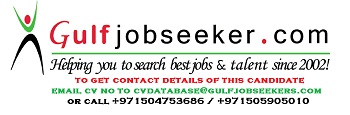 Gulfjobseeker.com CV No: 1466166